__________________ №_____24-40________На  №_________________________________О проведении Всероссийскойнедели охраны труда Министерство труда и социальной защиты Российской Федерации во исполнение поручения Правительства Российской Федерации и в целях улучшения условий и охраны труда, пропаганды лучших практик организации работ в области охраны труда, повышения уровня культуры труда, формирования здорового образа жизни в период с 13 по 17 апреля 2015 года в г.Сочи (Краснодарский край) проводит первую Всероссийскую неделю охраны труда (далее – Неделя).В работе Недели примут участие представители Правительства Российской Федерации, Минтруда России и других министерств.Программа проведения Недели предусматривает ряд специализированных мероприятий: съезды, конференции, корпоративные совещания, выставки, круглые столы, семинары, конкурсы по тематике охраны труда, в том числе Международную конференцию, посвященную Всемирному дню охраны труда.В рамках недели будут работать специализированные консультационные пункты, в которых представители Минтруда России, МЧС России, Роструда, Ростехнадзора, Росаккредитации, Федеральной налоговой службы, Пенсионного фонда Российской Федерации, Фонда социального страхования Российской Федерации и других федеральных ведомств проведут консультации по вопросам, связанных с реализацией конституционного права работников на труд в условиях, отвечающих требованиям безопасности и гигиены.    	Приглашаются руководители организаций, специалисты служб охраны труда, промышленной и пожарной безопасности и экологии, отделов кадров и управления персоналом, финансовых и юридических корпораций  принять участие в данном мероприятии.Организационно-технические работы по проведению Недели возложены на Международную Ассоциацию содействия обеспечению безопасных условий труда «ЭТАЛОН», расположенную по адресу: 127055, г.Москва, ул. Новослободская, д.26, стр.1; тел/факс: 8(495) 411-09-98; e-mail: not@aetalon.ru.Просим довести данную информацию до предприятий, осуществляющих деятельность на территории Вашего муниципального образования.Министр                                                                                                               Э.А.ЗариповаА.Г. Шалимова(843)557-21-37МИНИСТЕРСТВО ТРУДА,  ЗАНЯТОСТИ И  СОЦИАЛЬНОЙ  ЗАЩИТЫ РЕСПУБЛИКИ  ТАТАРСТАНВолгоградская ул., д. 47, г.Казань, 420044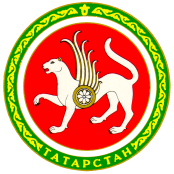  ТАТАРСТАН РЕСПУБЛИКАСЫХЕЗМӘТ, ХАЛЫКНЫ ЭШ  БЕЛӘН ТӘЭМИН  ИТҮ ҺӘМ СОЦИАЛЬ  ЯКЛАУ МИНИСТРЛЫГЫВолгоград ур., 47 нче йорт, Казан шәһәре, 420044тел. (843) 557-20-01, 557-21-02; факс 523-90-74. E-mail: mtsz@tatar.ru, www.mtsz.tatarstan.ruтел. (843) 557-20-01, 557-21-02; факс 523-90-74. E-mail: mtsz@tatar.ru, www.mtsz.tatarstan.ruтел. (843) 557-20-01, 557-21-02; факс 523-90-74. E-mail: mtsz@tatar.ru, www.mtsz.tatarstan.ru